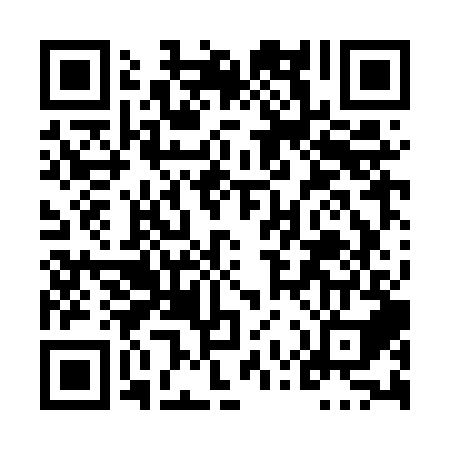 Prayer times for Plympton-Wyoming, Ontario, CanadaMon 1 Jul 2024 - Wed 31 Jul 2024High Latitude Method: Angle Based RulePrayer Calculation Method: Islamic Society of North AmericaAsar Calculation Method: HanafiPrayer times provided by https://www.salahtimes.comDateDayFajrSunriseDhuhrAsrMaghribIsha1Mon4:075:531:326:509:1110:582Tue4:075:541:336:509:1110:573Wed4:085:551:336:509:1110:574Thu4:095:551:336:509:1110:565Fri4:105:561:336:509:1010:566Sat4:115:561:336:509:1010:557Sun4:125:571:346:509:1010:548Mon4:135:581:346:509:0910:549Tue4:145:591:346:509:0910:5310Wed4:155:591:346:509:0810:5211Thu4:176:001:346:499:0810:5112Fri4:186:011:346:499:0710:5013Sat4:196:021:346:499:0710:4914Sun4:206:031:346:499:0610:4815Mon4:226:031:356:489:0510:4716Tue4:236:041:356:489:0510:4617Wed4:246:051:356:489:0410:4518Thu4:256:061:356:479:0310:4319Fri4:276:071:356:479:0210:4220Sat4:286:081:356:469:0110:4121Sun4:306:091:356:469:0110:3922Mon4:316:101:356:459:0010:3823Tue4:326:111:356:458:5910:3724Wed4:346:121:356:448:5810:3525Thu4:356:131:356:448:5710:3426Fri4:376:141:356:438:5610:3227Sat4:386:151:356:438:5510:3128Sun4:406:161:356:428:5410:2929Mon4:416:171:356:418:5210:2830Tue4:436:181:356:418:5110:2631Wed4:446:191:356:408:5010:24